EL MERCAT I LES BOTIGUES –Bona tarda.Els puc ajudar?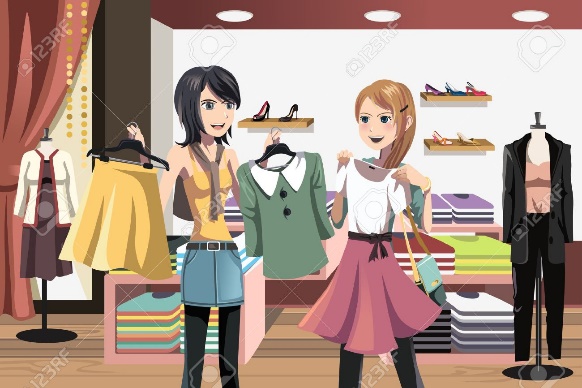  –Sí, voldríem una caçadora de pana negra. –Per a qui és? Per a vostè? –Si, la vull mer mi. –Quina edat té? –11 anys, acabats de fer. –Sí que en tenim. Són a la secció de roba per joves. Em vol acompanyar, si us plau? –Gràcies.–Què? Com li van, els pantalons? –Perfectes. Em queden amples, però m’agraden així. Me’ls quedo. I aquesta brusa també. –Se la vol emprovar? –No, és per regalar. Me la pot embolicar, per favor? –És clar. Ho paga en efectiu o amb targeta de crèdit? –En efectiu. Tingui. –Gràcies. Guardi’s el tiquet de compra per si l’ha de canviar. –D’acord. Bona tarda. –Bona tarda. A reveure.